Hart  of Assessors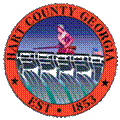 (706) 376-3997Board Members:  , Chairman           Jerry McHanThe Hart County Board of Assessors met  for the regularly scheduled meeting at the Hart County Appraisal Department. Those in attendance were Board of Assessor members: , Chairman, Jerry McHan, , and .  , Chief Appraiser, , , and Nikki Martin were present for the office staff.   of the  was also in attendance.  Ms. Busha was absent because of family illness.Nikki Martin took minutes for the meeting.Mr. Capie called the meeting to order at Mr. McHan opened the meeting with prayer.Motion was made by Mr. McHan to approve the agenda.  Mr. Dillon seconded, and the motion passed 4-0.Mr. Capie requested a motion to accept the minutes of the  meeting.  Motion was made by Mr. Dillon.  Mr. McHan seconded, and approval passed 4-0. presented one 2014 Conservation Use release application for parcel .  Ms. Dove gave the Board background on the investigation. Mr. Dillon made the motion to approve the release of Conservation Use application presented.  Mr. McHan seconded, and the motion passed 4-0. presented five automobile appeals to the Board for consideration.  Mr. Hix suggested a retail value and presented information to the Board on how he arrived at each value.  Motion was made by Ms. McHan. Mr. Bramblett seconded, and approval passed 4-0. Chief Appraiser, , described progress on the second phase of countywide property review.  He presented a draft grading chart for lake lots.  The grading chart includes definitions for grades A+ through D depending on the features of each lot.  Mr. Patrick also presented definitions of classes for rural lake lots.  He stated that the rural lake lots have been treated the same as subdivision class C since 2010.  Mr. Patrick explained that both sets of definitions are refinements of the current system.  Mr. Patrick indicated that the definitions will be tweaked over the next two weeks after review by assessors and reliability checks by staff.Mr. Capie asked all assessors to review designated areas of lake property in the next two weeks.  He then requested a called meeting on  to approve the definitions of lake lot grades and rural lake lot classes, and to approve the map that follows from these definitions. Mr. Capie suggested that we ask The  to publish an article on the lake lots being reviewed and how the process will work.  All supported this idea.In the assessors’ reports, Mr. Capie suggested that staff and Board members look over the policy manual and note any changes that needed to be made or anything that may need to be added.  Mr. Dillon and Mr. McHan offered to assist in the effort.The next meeting will be November 4 at .  Mr. Capie and Mr. Patrick will determine whether this meeting will allow us to time to deal with regular business for November. There being no old or new business, nor public comment, Mr. Capie requested a motion to adjourn.  Mr. McHan made a motion. Mr. Dillon seconded, and the motion was passed 4-0.The meeting was adjourned at  , Chairman			Jerry McHan				* Documents are attached to the original minutes in the Tax Assessors Office.